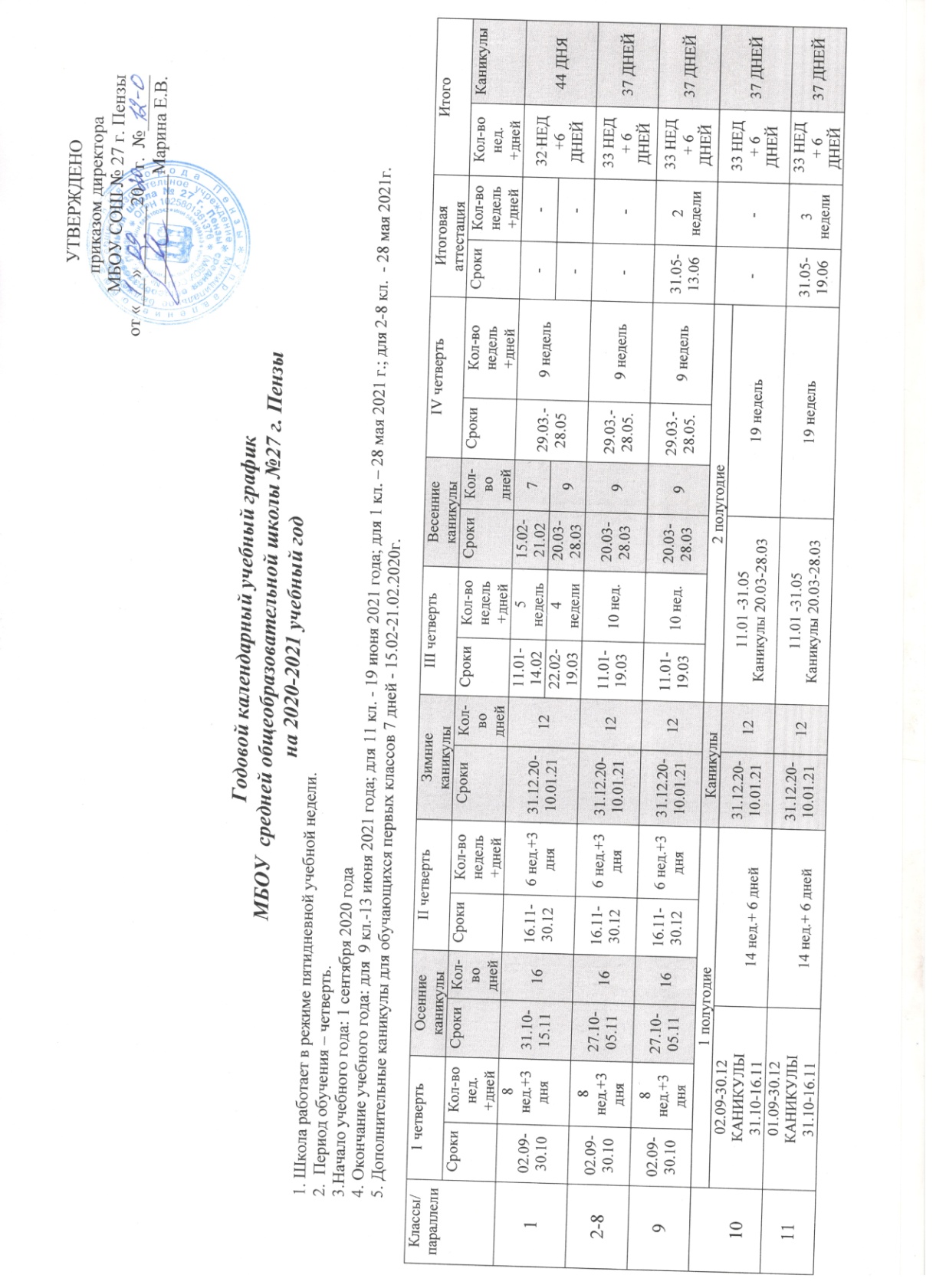 Расписание кружков в МБОУ СОШ №27Примечание: четная неделя – очное занятие для классов с литерой «А»/дистанционное занятие для классов с литерой «Б»,нечетная неделя – очное занятие для классов с литерой «Б»/дистанционное занятие для классов с литерой «А»Наименование кружкаРуководительКлассыПонедельникВторникСредаЧетвергПятницаОбъединения  технической направленностиОбъединения  технической направленностиОбъединения  технической направленностиОбъединения  технической направленностиОбъединения  технической направленностиОбъединения  технической направленностиОбъединения  технической направленностиОбъединения  технической направленностиРобототехникаВеремчук В.В.1 кл.12.30-14.00РобототехникаВеремчук В.В.2 кл.13.00-15.30РобототехникаВеремчук В.В.3 кл.12.30-14.00РобототехникаВеремчук В.В.4 кл.14.00-15.30Объединения  естественнонаучной направленностиОбъединения  естественнонаучной направленностиОбъединения  естественнонаучной направленностиОбъединения  естественнонаучной направленностиОбъединения  естественнонаучной направленностиОбъединения  естественнонаучной направленностиОбъединения  естественнонаучной направленностиОбъединения  естественнонаучной направленностиЗнатокЕлисеева К.Т.5 кл.15.00-15.45ЗнатокЕлисеева К.Т.6 кл.15.00-15.45Объединения  физкультурно-спортивной  направленностиОбъединения  физкультурно-спортивной  направленностиОбъединения  физкультурно-спортивной  направленностиОбъединения  физкультурно-спортивной  направленностиОбъединения  физкультурно-спортивной  направленностиОбъединения  физкультурно-спортивной  направленностиОбъединения  физкультурно-спортивной  направленностиОбъединения  физкультурно-спортивной  направленностиБаскетболСтолов С.В.1-2 кл.14.20-15.0514.20-15.05БаскетболСтолов С.В.3-4 кл.15.15-16.0015.15-16.00ОФПКоновалова П.А.5-8 кл.14.45-16.3014.45-15.3014.45-15.3014.45-15.30Объединения  художественной направленностиОбъединения  художественной направленностиОбъединения  художественной направленностиОбъединения  художественной направленностиОбъединения  художественной направленностиОбъединения  художественной направленностиОбъединения  художественной направленностиОбъединения  художественной направленностиМультстудияМешкова А.А.1 кл.12.30-14.00МультстудияМешкова А.А.2 кл.13.00-15.30МультстудияМешкова А.А.3 кл.12.30-14.00МультстудияМешкова А.А.4 кл.14.00-15.30Объединения социально-педагогической направленностиОбъединения социально-педагогической направленностиОбъединения социально-педагогической направленностиОбъединения социально-педагогической направленностиОбъединения социально-педагогической направленностиОбъединения социально-педагогической направленностиОбъединения социально-педагогической направленностиОбъединения социально-педагогической направленностиПресс-центрИнюшкина Ю.В.9-11 кл.15.05-16.55